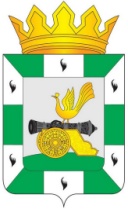 АДМИНИСТРАЦИЯ МУНИЦИПАЛЬНОГО ОБРАЗОВАНИЯ«СМОЛЕНСКИЙ РАЙОН» СМОЛЕНСКОЙ ОБЛАСТИ	П О С Т А Н О В Л Е Н И Е	от 19.09.2022 № 1841Об утверждении Положения о согласовании и утверждении уставов казачьих обществ, создаваемых (действующих) на территории муниципального образования «Смоленский район» Смоленской области	В соответствии с пунктами 3.2, 3.6-2 и 3.6-3 Указа Президента Российской Федерации от 15.06.1992 № 632 «О мерах по реализации Закона Российской Федерации «О реабилитации репрессированных народов» в отношении казачества», приказ Федерального агентства по делам национальностей от 06.04.2020 № 45 «Об утверждении Типового положения о согласовании и утверждении уставов казачьих обществ»АДМИНИСТРАЦИЯ МУНИЦИПАЛЬНОГО ОБРАЗОВАНИЯ «СМОЛЕНСКИЙ РАЙОН» СМОЛЕНСКОЙ ОБЛАСТИ ПОСТАНОВЛЯЕТУтвердить прилагаемое Положение о согласовании и утверждении уставов казачьих обществ, создаваемых (действующих) на территории муниципального образования «Смоленский район» Смоленской области.Управлению по организационной работе, муниципальной службе и кадрам, информационно-аналитическому обеспечению Администрации муниципального образования «Смоленский район» Смоленской области          (Д.В. Лыгина) обеспечить размещение настоящего постановления на официальном сайте Администрации муниципального образования «Смоленский район» Смоленской области в сети «Интернет».Постановление вступает в силу со дня его официального опубликования.Глава муниципального образования«Смоленский район» Смоленской области                              О.Н. ПавлюченковаУТВЕРЖДЕНОпостановлением Администрации муниципального образования «Смоленский район» Смоленской областиОт 19.09.2022 № 1841ПОЛОЖЕНИЕо согласовании и утверждении уставов казачьих обществ, создаваемых (действующих) на территории муниципального образования «Смоленский район» Смоленской областиОбщие положенияНастоящее Положение о согласовании и утверждении уставов казачьих обществ, создаваемых (действующих) на территории муниципального образования «Смоленский район» Смоленской области (далее – Положение) определяет процедуру согласования и утверждения уставов казачьих обществ, создаваемых (действующих) на территории муниципального образования «Смоленский район» Смоленской области (далее – устав казачьего общества).Перечень основных документов, необходимых для согласования и утверждения уставов казачьих обществ, предельные сроки и общий порядок их представления и рассмотрения, общий порядок принятия решений о согласовании и утверждении этих уставов определены Типовым положением о согласовании и утверждении уставов казачьих обществ, утвержденным приказом Федерального агентства по делам национальностей Российской Федерации.Ответственным за согласования и утверждения уставов казачьих обществ является управление по организационной работе, муниципальной службе и кадрам, информационно-аналитическому обеспечению Администрации муниципального образования «Смоленский район» Смоленской области.Процедура согласования уставов казачьих обществРассмотрение представленных документов для согласования устава казачьего общества осуществляется в управлении по организационной работе, муниципальной службе и кадрам, информационно-аналитическому обеспечению Администрации муниципального образования «Смоленский район» Смоленской области в течение 14 календарных дней со дня поступления указанных документов. Результаты рассмотрения доводятся до сведения Главы муниципального образования «Смоленский район» Смоленской области (далее – Глава муниципального образования). По истечении данного срока Главой муниципального образования принимается решение о согласовании либо об отказе в согласовании устава казачьего общества. О принятом решении Глава муниципального образования информирует атамана казачьего общества либо уполномоченное лицо в форме служебного письма.Процедура утверждения уставов казачьих обществРассмотрение представленных для утверждения устава казачьего общества документов и принятие по ним решения осуществляется в управлении по организационной работе, муниципальной службе и кадрам, информационно-аналитическому обеспечению Администрации муниципального образования «Смоленский район» Смоленской области в течение 30 календарных дней со дня поступления указанных документов. Результаты рассмотрения доводятся до сведения Главы муниципального образования. По истечении данного срока Главой муниципального образования принимается решение об утверждении либо об отказе в утверждении устава казачьего общества. О принятом решении Глава муниципального образования уведомляет атамана казачьего общества либо уполномоченное лицо в форме служебного письма. Утверждение устава казачьего общества оформляется постановлением Администрации муниципального образования «Смоленский район» Смоленской области. Копия постановления Администрации муниципального образования «Смоленский район» Смоленской области об утверждении устава казачьего общества направляется атаману казачьего общества либо уполномоченному лицу одновременно с уведомлением.